I Saw Mommy Kissing Santa ClausJ’ai vu maman embrasser le Père NoëlTommie Connor 1952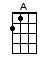 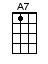 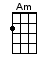 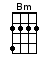 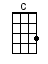 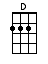 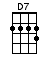 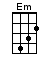 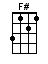 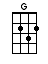 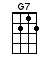 INTRO :  / 1 2 3 4 / [G] / [G] /[G] Moi, j'ai vu petite ma-[Bm]man hier [Em] soir[G] En train d'embrasser le Père No-[D7]ël [D7]Ils [D7] étaient sous le gui, et me [G] croyaient endor-[Em]miMais [A] sans en avoir [A7] l'air j'avais les [D] deux yeux entr'ou-[D7]vertsAh [G] si papa était v'nu [Bm] à pas-[Em]ser[G] J’me demande ce [G7] qu'il aurait pen-[C]sé [Am]Aurait-il [C] trouvé natur-[F#]el, parce [G] qu'il descend du [Am] cielQue ma-[G]man embrasse le [Am] Père [D] No-[G]ël [D7][G] Quand j'ai vu petite ma-[Bm]man hier [Em] soir[G] En train d'embrasser le Père No-[D]ël [D]J'ai [D7] bien cherché pourquoi, et j'ai [G] deviné je [Em] croisC'est [A] parce qu'il m'a-[A7]vait apporté [D] de si beaux jou-[D7]etsAus-[G]si pour l'an prochain j'ai [Bm] bon es-[Em]poir[G] Qu'il viendra en-[G7]core à mon ap-[C]pel [Am]Et de nou-[C]veau je ferai sem-[F#]blant, de dor-[G]mir profondé-[Am]mentSi ma-[G]man embrasse le [Am] Père [D] No-[G]ël [G]  [G] I saw mommy kissing [Bm] Santa [Em] Claus[G] Underneath the mistletoe last [D] night [D]She [D7] didn't see me creep, down the [G] stairs to have a [Em] peepShe [A] thought that I was [A7] tucked up in my [D] bedroom fast a-[D7]sleepThen [G] I saw mommy tickle [Bm] Santa [Em] Claus[G] Underneath his [G7] beard so snowy [C] white [Am]What a [C] laugh it would have [F#] been, if [G] daddy had only [Am] seenMommy [G] kissing Santa [Am] Claus [D7] last [G] night [G][D][G]   www.bytownukulele.ca